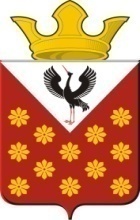 Свердловская областьБайкаловский районПостановлениеглавы муниципального образованияКраснополянское сельское поселениеот 02 октября  2018 года  №154Об оплате жилищных и коммунальных   услуг гражданами в  2018 годуВ соответствии с Федеральным законом от 06.11.2003 г. №  131 – «Об общих принципах организации местного самоуправления в Российской Федерации»,    Указа Губернатора  Свердловской области от 20.11.2017 г. № 589-УГ» Об установлении значений предельных (максимальных) индексов изменения роста вносимой гражданам платы за коммунальные услуги в муниципальных образованиях, расположенных на территории Свердловской области, на 2018 г.» (в редакции Указа Губернатора свердловской области от 19.06.2018 №298-УГ),  постановляю:	1. Установить тариф по оплате за жилищные и коммунальные услуги на основании Указа Губернатора Свердловской области от 20.11.2017 года за № 589-УГ с 01.11.2018 г.  по  31.12.2018 года  изложенные в приложении (прилагается).	тариф на капитальный ремонт – 9 рублей 00 копейки одного квадратного метра;	тариф найм жилья – 9 рублей 00 копейки одного квадратного метра.	2. Настоящее Постановление распространяет свое действие на отношения, возникшие с 1 ноября 2018 года.	3. Постановление Главы Краснополянского сельского поселения от 02.07.2018 года за №97-п «Об оплате жилищных и коммунальных   услуг гражданами в  2018 году» признать утратившим силу с 1 ноября 2018 г.	4. Контроль за исполнением настоящего Постановления оставляю  за собой.Глава муниципального образованияКраснополянское сельское поселение                                                   Л.А. ФедотоваПриложение к постановлению Главымуниципального образованияКраснополянское сельское поселение №154 от 02.10.2018 годаДействующие тарифына территории муниципального образования Краснополянское сельское поселение№п/пНаименованиепоказателяЕд.изм.Значение показателяЗначение показателя№п/пНаименованиепоказателяЕд.изм.01.01.2018 г. по 30.06.2018 г.01.07.2018 г. по 31.12.2018г.1.Ремонт и содержаниеЖилья руб./м.24,434,662.Вывоз ЖБО руб./м388,6293,06Справочно:Справочно:Справочно:Справочно:Справочно:1.Найм  жилья (Постановление Главы Краснополянское сельское поселение от 02.10.2018 г. №154 «Об оплате жилищных и коммунальных   услуг гражданами в  2018 году»)руб./м29,009,002.Капитальный ремонт Постановление Главы Краснополянское сельское поселение от 02.10.2018 г. №154  «Об оплате жилищных и коммунальных   услуг гражданами в  2018 году»)руб./м29,009,003.Отопление (Постановление РЭК СО от 11.12.2017 г. № 144-ПК «О внесении изменений в некоторые постановления Региональной энергетической комиссии Свердловской области по установлению тарифов на тепловую энергию, поставляемую теплоснабжающими организациями Свердловской области» для ООО  « Теплоснаб» с. Елань с 01.01.2018 г. по 30.06.2018 г. 2154,80 руб./Гкал,  с 01.07.2018 г. по 31.12.2018 г. 2225,38 руб./Гкал с. Шадринка (школа) с 01.01.2018 г. по 30.06.2018 г.  3535,98 руб./Гкал с 01.07.2018 г. по 31.12.2018 г. 3742,51 руб./Гкалруб./Гкал86,8389.694.Холодное водоснабжение (Постановление РЭК СО от 10.12.2015 г. № 203-ПК «Об установлении организациям водопроводно-канализационного хозяйства Свердловской области долгосрочных тарифов в сфере холодного водоснабжения и (или) водоотведения с использованием метода индексации на основе долгосрочных параметров регулирования на 2016 - 2018 годы"(вместе с "Тарифами на услуги холодного водоснабжения и (или) водоотведения организациям, осуществляющим холодное водоснабжение и (или) водоотведение потребителей Свердловской области, на 2016 - 2018 годы» (в редакции от 31.08.2018 г.)руб./м318,7919,74